Отчет о реализации мер антикоррупционной политики в 2020 годуМинистерство здравоохранения Республики Татарстан (далее - министерство), являясь органом исполнительной власти Республики Татарстан, реализующим государственную политику в сфере здравоохранения, в 2020 году продолжило работу по противодействию коррупции в государственной системе здравоохранения республики (которая заключалась в том числе, не исключительно: в обеспечении соблюдения государственными гражданскими служащими в министерстве, руководителями подведомственных министерству организаций антикоррупционного законодательства, оказания методологической помощи подведомственным министерству организациям по вопросам противодействия коррупции и др.).На 31.12.2020 в министерстве осуществляли трудовую деятельность 142  государственных гражданских служащих, в ведении министерства находились 136 организаций (в том числе 123 медицинских организаций и 10 образовательных организаций) (далее - учреждения), в которых работали 72647 человек. Работа по противодействию коррупции в 2020 году осуществлялась в соответствии с ведомственной антикоррупционной программой, разработанной  на основании Национального плана противодействия коррупции, государственной программы «Реализация антикоррупционной политики Республики Татарстан на 2015-2023 годы» (далее - Антикоррупционная программа), и поручениями Президента Республики Татарстан. Для обеспечения реализации мероприятий Антикоррупционной программы и соблюдения государственными гражданскими служащими в министерстве, руководителями учреждений антикоррупционного законодательства функционировали следующие институты: должностное лицо, ответственное за работу по профилактике коррупционных и иных правонарушений в министерстве;3 комиссии министерства с участием представителей общественной, профсоюзной организации, Управления Президента Республики Татарстан по вопросам антикоррупционной политики: комиссия при министре здравоохранения Республики Татарстан по противодействию коррупции, комиссия по соблюдению требований к служебному поведению государственных гражданских служащих и урегулированию конфликта интересов, комиссия по соблюдению требований к служебному поведению руководителей учреждений и урегулированию конфликта интересов. В 2020 году в министерстве проведено 21 заседание антикоррупционных комиссий, из них:2 заседания комиссии при министре здравоохранения Республики Татарстан по противодействию коррупции;9 заседаний комиссии по соблюдению требований к служебному поведению государственных гражданских служащих и урегулированию конфликта интересов;10 заседаний комиссии по соблюдению требований к служебному поведению руководителей учреждений и урегулированию конфликта интересов.Поступило и были рассмотрены в установленном порядке:26 уведомлений о возникновении личной заинтересованности, которая приводит или может привести к конфликту интересов, из них: 1 - от государственного гражданского служащего, 25 - от руководителей учреждений, по результатам рассмотрения которых приняты меры по урегулированию возможного конфликта интересов. С учетом решений комиссии по соблюдению требований к служебному поведению руководителей учреждений и урегулированию конфликта интересов за нарушение установленного трудовым договором срока уведомления о возникновении личной заинтересованности, которая приводит ли может привести к конфликту интересов, к дисциплинарной ответственности были привлечены 7 руководителей учреждений, им объявлено замечание;24 уведомления о намерении выполнять иную оплачиваемую работу от государственных гражданских служащих. По результатам рассмотрения одного уведомления выявлена возможность возникновения конфликта интересов, принято решение об изменении служебного положения государственного гражданского служащего;19 сообщений работодателей (организаций, государственных органов) о трудоустройстве лиц, замещавших должности государственной гражданской службы Республики Татарстан в министерстве.Уведомления о фактах обращения в целях склонения государственных гражданских служащих к совершению коррупционных правонарушений в отчетном периоде не поступали.В 2020 году на государственную гражданскую службу приняты 32 человека. Назначение на должности государственных гражданских служащих осуществлялось в установленном законодательством порядке, в том числе по итогам конкурсов. В отчетном периоде проведены 10 заседаний конкурсной комиссии. С 110 государственными гражданскими служащими, в том числе вновь принятыми государственными гражданскими служащими, проведена консультативная и разъяснительная работа по соблюдению ими требований антикоррупционного законодательства и законодательства о государственной гражданской службе.Государственные гражданские служащие в министерстве к дисциплинарной ответственности не привлекались. Акты прокурорского реагирования о нарушениях антикоррупционного законодательства в министерство не поступали.Для регламентации работы по противодействию коррупции и приведения приказов министерства в соответствие с законодательством изданы следующие приказы:приказ Минздрава РТ от 17.01.2020 № 62 «Об утверждении плана работы комиссии при министре здравоохранения Республики Татарстан по противодействию коррупции на 2020 год»;приказ Минздрава РТ от 17.03.2020 № 480, которым внесены изменения в перечень должностей с коррупционными рисками, утвержденный приказом Минздрава РТ от 14.12.2018 № 2753 (зарегистрирован в Минюсте РТ 09.04.2020),  по результатам оценки коррупционных рисков, возникающих при реализации государственными гражданскими служащим в министерстве своих функций;приказ Минздрава РТ от 16.03.2020 № 466 «Об Общественном совете при Министерстве здравоохранения Республики Татарстан».приказом Минздрава РТ от 27.07.2020 № 1206 срок действия ведомственной антикоррупционной программы продлен до 2023 года; приказом Минздрава РТ от 19.10.2020 № 1722 утверждено Положение о комиссии Министерства здравоохранения Республики Татарстан по соблюдению требований к служебному поведению государственных гражданских служащих и урегулированию конфликта интересов в новой редакции (зарегистрирован в Минюсте РТ 10.11.2020);приказом Минздрава РТ от 16.10.2020 № 1713 внесены изменения в Перечень должностей государственной гражданской службы Республики Татарстан в Министерстве здравоохранения Республики Татарстан, при замещении которых государственным гражданским служащим Республики Татарстан запрещается открывать и иметь счета (вклады), хранить наличные денежные средства и ценности в иностранных банках, расположенных за пределами территории Российской Федерации, владеть и (или) пользоваться иностранными финансовыми инструментами, утвержденный приказом Минздрава РТ от 07.07.2015 № 1342 (зарегистрирован в Минюсте РТ 03.11.2020);приказом Минздрава РТ от 29.10.2020 № 1857 определен порядок работы по выявлению конфликта интересов у государственных гражданских служащих, работников в министерстве, участвующих в осуществлении министерством  закупок товаров, работ и услуг для государственных нужд;приказом Минздрава РТ от 12.10.2020 № 1678 установлен порядок заявления  членами единой комиссии по закупкам министерства самоотвода в случае наличия личной заинтересованности в результатах определения поставщика и (или) конфликта интересов;Важной составляющей работы по противодействию коррупции является выявление, устранение и минимизация причин и условий, порождающих коррупцию. Для этого в 2020 году проводился:1) анализ сведений о доходах, об имуществе и обязательствах имущественного характера, представленных государственными гражданскими служащими, претендентами на замещение должности государственной гражданской службы, руководителями учреждений, претендентами на замещение должности руководителя учреждения (далее - сведения), проверка достоверности представленных сведений в установленных законодательством случаях. В ходе декларационной кампании в 2020 году представлены сведения о доходах, расходах, об имуществе и обязательствах имущественного характера за 2019 год 77 государственными гражданскими служащими (5 уволились с государственной службы в ходе декларационной кампании), 132 руководителями учреждений (4 человека, занимающих должность руководителя учреждения на отчетную дату, уволились в ходе декларационной кампании). Представленные сведения проанализированы ответственным лицом за работу по профилактике коррупционных и иных правонарушений в министерстве, результаты анализа доведены министру здравоохранения Республики Татарстан (далее – министр)В январе отчетного года были завершены проверки достоверности и полноты сведений о доходах, расходах, об имуществе и обязательствах имущественного характера, представленных 20 государственными гражданскими служащими в 2016-2018 гг., осуществление контроля расходов 4 государственных гражданских служащих, произведенных ими в 2018 году, их доходам. Доклад с результатами проверки указанных сведений был представлен министру. 20 государственным гражданским служащим сделано устное предупреждение и указано им на недопустимость представления неполных и недостоверных сведений. По результатам контроля расходов государственных гражданских служащих установлено соответствие их полученным доходам. В результате проверки соблюдения одним государственным гражданским служащим требований по урегулированию и предотвращению конфликта интересов факты использования государственным гражданским служащим служебного положения для получения выгоды, материальных и иных благ не установлены;2) сбор и актуализацию в анкетах государственных гражданских служащих сведений об их родственниках, свойственниках, анализ этих сведений на предмет наличия конфликта интересов. В 2020 году проведена работа по сбору сведений о супругах братьев и сестер, о братьях и сестрах супругов государственных гражданских служащих. Претенденты на замещение должностей государственной гражданской службы Республики Татарстан в министерстве представляли анкетные данные по форме, утвержденной распоряжением Правительства РФ от 26.05.2005 № 667-р (с изменениями от 20.11.2019). По состоянию на 31.12.2020 фактическая численность государственных гражданских служащих составляла 142 человека, из них: 135 представили сведения о супругах своих братьев и сестер, братьях и сестрах своих супругов, 7 государственных гражданских служащих, находящиеся  в отпусках (отпуске по беременности и родам, отпуске по уходу за ребенком и др.), указанные сведения не представили. Работа по представлению ими актуализированных и дополненных анкетных данных будет проведена по мере выхода их из отпуска на работу. По результатам анализа анкетных данных государственных гражданских служащих конфликт интересов и возможность его возникновения не выявлены;3) проверки на предмет участия в предпринимательской деятельности государственных гражданских служащих, претендентов на замещение должности государственной гражданской службы, руководителей учреждений, претендентов на замещение должности руководителя учреждения с использованием баз данных Федеральной налоговой службы Российской Федерации «Единый государственный реестр юридических лиц» и «Единый государственный реестр индивидуальных предпринимателей» (один раз в год).Участие указанных лиц в предпринимательской деятельности не выявлено;4) ведомственная антикоррупционная экспертиза нормативных правовых актов и проектов нормативных правовых актов министерства, размещение проектов нормативных правовых актов министерства для проведения независимой антикоррупционной экспертизы на едином региональном интернет-портале и на сайте министерства. В 2020 году проведена ведомственная и независимая антикоррупционная экспертиза 34 проектов нормативных правовых актов (проектов приказов) министерства, коррупциогенные факторы в них обнаружены не были. Доля   нормативных правовых актов (приказов) министерства, подвергнутых антикоррупционной экспертизе на стадии разработки их проектов - 100%. Доля проектов нормативных правовых актов министерства (проектов приказов), размещенных на информационном ресурсе для проведения независимой антикоррупционной экспертизы-100%.На проекты нормативных правовых актов (проекты приказов) министерства поступило 2 заключения от независимых экспертов, по результатам рассмотрения которых коррупциогенные факторы также не были обнаружены. Вместе с тем предложения независимого эксперта к одному из проектов приказа министерства были учтены, проект приказа министерства был доработан;5) проверки деятельности учреждений. На 31.12.2020 контрольно-ревизионным отделом Управления бухгалтерского учета и отчетности при министерстве осуществлена проверка финансово-хозяйственной деятельности 22 учреждений. По результатам проверки коррупционные правонарушения не обнаружены.В целях минимизации коррупционных рисков при осуществлении закупок товаров (работ, услуг) для государственных и нужд министерством были изданы, приказ Минздрава РТ от 29.10.2020 № 1857, которым утверждён порядок  выявления конфликта интересов при осуществлении закупок товаров, работ и услуг для государственных нужд, приказ Минздрава РТ от 12.10.2020 № 1678, устанавливающий порядок заявления членами единой комиссии по закупкам министерства самоотвода в случае наличия личной заинтересованности в результатах определения поставщика и (или) конфликта интересов; лицам, участвующим в осуществлении закупок товаров (работ, услуг) для государственных нужд, разослана памятка о предотвращении конфликта интересов в сфере закупок в соответствии с  Федеральным законом от 05.04.2013 № 44-ФЗ «О контрактной системе в сфере закупок товаров, работ, услуг для обеспечения государственных и муниципальных нужд», предоставленная Государственным комитетом Республики Татарстан по закупкам.Для привлечения внимания к вопросам профилактики коррупционных правонарушений и формирования антикоррупционной культуры среди населения 24.11.2020 в министерстве состоялось заседание дискуссионного клуба по теме «Коррупционные риски в социальной сфере» с участием органов государственной власти Республики Татарстан, органов местного самоуправления в Республике Татарстан и активистов молодежных движений (организатор - Молодежное правительство при Кабинете Министров Республики Татарстан, РОО «Академия творческой молодежи Республики Татарстан» при поддержке Управления Президента Республики Татарстан по вопросам антикоррупционной политики, Министерства труда, занятости и социальной защиты Республики Татарстан и министерства).В министерстве действуют телефон доверия и интернет-приемная, через которые граждане могут сообщить информацию о фактах коррупционной направленности. В 2020 году информация о коррупционных проявлениях в деятельности государственных гражданских служащих, руководителей учреждений не поступала.Для обеспечения населению доступа к информации о деятельности министерства информация о проделанной работе по противодействию коррупции в 2020 году, в том числе решения, принятые на заседаниях антикоррупционных комиссий, информация о проведенной антикоррупционной экспертизе нормативных правовых актов и их проектов, и результатах ее проведения, отчетная информация о работе министерства по противодействию коррупции, представленная в компетентные органы, размещены на официальном сайте министерства в разделе «Противодействие коррупции» в соответствии с постановлением Кабинета Министров Республики Татарстан от 04.04.2013 № 225 «Об утверждении Единых требований к размещению и наполнению разделов официальных сайтов исполнительных органов государственной власти Республики Татарстан в информационно-телекоммуникационной сети «Интернет» по вопросам противодействия коррупции».Информация о реализации министерством антикоррупционных мер в 2020 году опубликована в установленном порядке в целях мониторинга эффективности деятельности органов исполнительной власти республики.Кроме того, информация о мерах, принимаемых министерством по противодействию коррупции, размещается в средствах массовой информации. Так, в отчетном периоде в общественно-политической газете «Республика Татарстан» и новостной ленте информационного агентства «Татар-информ» опубликовывалась  информация о проведенных в министерстве заседаниях антикоррупционных комиссий. 25.01.2021 состоялось заседание итоговой коллегии министерства «Об итогах деятельности системы здравоохранения в 2020 году. Задачи и перспективы развития на 2021 год», в повестку дня которого отдельным вопросом был включен вопрос о работе по противодействию коррупции и состоянии коррупции в государственной системе здравоохранения республики в 2020 году. На коллегии министерства говорилось о необходимости в 2021 году продолжить работу по противодействию коррупции, по выполнению мероприятий ведомственной и государственной антикоррупционной программы и созданию условий для минимизации коррупционных рисков, выявлению конфликта интересов и их урегулированию.Об антикоррупционной работе в учреждениях в 2020 году.В соответствии с частью 1 статьи 13.3 Федерального закона                                    «О противодействии коррупции», устанавливающего обязанность организаций разрабатывать и принимать меры по предупреждению коррупции, с 2018 года требования о соблюдении антикоррупционных ограничений и запретов были распространены на работников учреждений:внесены изменения в уставы, трудовые договоры с руководителями и работниками учреждений о дополнении положениями по предотвращению и урегулированию конфликта интересов; для обеспечения соблюдения антикоррупционных запретов и ограничений в учреждениях определены ответственные лица за работу по профилактике коррупционных и иных правонарушений, созданы комиссии, рассматривающие вопросы по противодействию коррупции в учреждении, по урегулированию и предотвращению конфликта интересов в учреждении.В 2020 году в учреждениях работа по противодействию коррупции была продолжена. Информация об антикоррупционной работе в подведомственных министерству учреждениях в 2020 году представлена в приложении №1.Министерство оказывала учреждениям методологическую помощь по вопросам организации и ведения работы по противодействию коррупции.23.06.2020 министерством был организован и проведен онлайн-семинар для учреждений здравоохранения республики на тему «Особенности закупок для нужд медицинских организаций по закону № 44-ФЗ» (лектор- заместитель руководителя экспертно-консультационного центра Института закупок г. Москвы  Евсташенков А.Н.) В рамках мероприятия были рассмотрены вопросы закупок лекарственных препаратов, медицинских изделий, импортозамещения, основные нововведения в 44-ФЗ, вступающие в силу с 01.07.2020 года, а  также основные положения законопроекта Минфина России об оптимизации и упрощении закупок.В учреждениях (медицинских училищах и колледжах) проводились мероприятия, направленные на формирование антикоррупционного поведения у педагогических работников, обучающихся, будущих медицинских работников, и их родителей.В ГАПОУ «Альметьевский медицинский колледж»:актуализирована информация на стенде «Нет коррупции!»;проведены заседания студенческого совета по вопросам противодействия коррупции;работает ящик для анонимных обращений «Столкнулись с коррупцией? Обращайтесь!»;проведена встреча студентов с юрисконсультом колледжа по теме «Об уголовной ответственности за коррупционные действия» - 55 человек 3-4 курсов, 130 человек 1 курса;состоялось выступление юрисконсульта колледжа перед сотрудниками учреждения на тему «Понятие коррупции, ее виды и ответственность» (охват -  75 человек);проведены внеклассные мероприятия с обучающимися на тему: «Общие понятия о коррупции»;в мае организованы выступления классных руководителей на родительских собраниях на тему: «Коррупция как социально опасное явление» (онлайн);проведены беседы с обучающимися о недопустимости противоправных действий коррупционной направленности в период зачетно-экзаменационной сессии;проведены инструктажи по антикоррупционной деятельности среди обучающихся колледжа;организованы выступление на Совете колледжа, Педагогическом совете, Совете классных руководителей по темам: «Общие понятия о коррупции»;проведены лекции по правовому воспитанию и профилактике правонарушений среди обучающихся 1-4 курсов (в течении учебного года);организованы выступления классных руководителей: «Педагогическая этика в работе с учащимися и их родителями» (октябрь) на заседании классных руководителей;проведено с обучающимися внеклассное мероприятие «Общие понятия о коррупции».В ГАПОУ «Бугульминское медицинское училище»:обеспечено участие обучающихся в открытии и пленарном заседании Всероссийского молодежного антикоррупционного форума (март);проведен круглый стол на тему: «Вопросы трудоустройства выпускников 2020 года» с участием руководителей государственных учреждений юго-восточного региона РТ (январь);проведена выставка рисунков участников общеучилищного конкурса рисунков «Мы против коррупции!» (январь);осуществлено обучение на тему антикоррупционной направленности на учебных предметах «Обществознание», «Правовое обеспечение профессиональной деятельности», «История» (в течение отчетного периода);организована выставка материалов из периодической печати «Коррупция и меры по ее предотвращению» (март);обеспечено участие сотрудников училища в онлайн-семинаре для учреждений по осуществлению закупок в сфере здравоохранения (июнь), в публичном обсуждении правоприменительной практики Татарстанского УФАС в онлайн-режиме (июнь);проведены собрания в группах с целью ознакомления обучающихся с учредительными документами, уставом, Правилами внутреннего распорядка и другими локальными актами училища (сентябрь);организовано участие в онлайн-конференции министерства о функциональных возможностях единой информационной системы в сфере закупок (22.09.2020);размещены материалы по противодействию коррупции на сайте училища;проведена с обучающимися беседа на тему «Коррупция как глобальная проблема современности» с участием юриста училища (30.11.2020);организовано участие в X Республиканском конкурсе на лучшую творческую работу «Я против коррупции в медицине» среди студентов высших и средних медицинских учебных организаций (09.12.2020, заняли 1 место в номинации «Лучшая организационная работа»);проведено анкетирование обучающихся «Что ты знаешь о коррупции» (25.11.2020 - 27.11.2020);проведена беседа с обучающимися на тему «Вместе против коррупции» с участием старшего оперуполномоченного отдела экономической безопасности и противодействия коррупции г. Бугульмы майора полиции (09.12.2020);проведена выставка творческих работ обучающихся на тему «Вместе против коррупции!» (30.11.2020 - 09.12.2020).В ГАПОУ «Буинское медицинское училище»:проведены беседы со студентами о недопустимости противоправных действий коррупционной направленности в период зачетно-экзаменационных сессий;обсуждены вопросы профилактики противоправных действий в системе здравоохранения на занятиях с обучающимися по дисциплинам «Правовое обеспечение профессиональной деятельности», «Обществознание»;проведены конкурс видеороликов «Коррупция глазами молодежи», конкурс плакатов «Творчество против коррупции» среди обучающихся;организована книжная выставка «Общество – без коррупции»;в тематику курсовых, дипломных работ внесены вопросы антикоррупционной направленности, юридической ответственности медицинских работников;проведена беседа членов Студенческого самоуправления с обучающимися 1 курса «Мы – против коррупции»;проведена интеллектуальная игра «Честный квиз» с обучающимися 1 курса;выпущены стенгазеты «Молодежь против коррупции», «Мир без коррупции»;проведены классные часы «Молодежь выступает против коррупции»;обучающиеся приняли участие в Республиканском конкурсе на лучшую творческую работу обучающихся «Я против коррупции в медицине», организованном Казанским государственным медицинским университетом (в номинации «Лучшее стихотворение» учащаяся 101 группы заняла 2 место);проведенные мероприятия освещены в Instagram на странице _bmu_1936.В ГАПОУ «Елабужское медицинское училище»:обновлены стенд «Нет коррупции!» 25.01.2020, 04.09.2020;проведены заседания совета обучающихся по вопросам противодействия коррупции 12.02.2020, 11.09.2020, 09.12.2020;обеспечены выпуски газеты «Пульс» с рубрикой «Антикоррупционное воспитание» 1 раз в месяц;просмотр антикоррупционных роликов обучающимися (июнь);проведен инструктаж по антикоррупционной деятельности среди обучающихся училища – 25.01.2020, 25.09.2020;проведен конкурс плакатов «Мы против коррупции в медицине» 28.09.2020;проведены классные часы «Честное общество-сильное государство» 02.09.2020, «Чистые руки» 23.11.2020 - 26.11.2020 среди учащихся 1-4 курсов;проведено родительское собрание с участием помощника Главы по вопросам противодействия коррупции и координации взаимодействия силовых структур -08.09.2020.В ГАПОУ «Зеленодольское медицинское училище»:для обучающихся I - IV курсов проведены классные часы в форме дискуссий со следующей тематикой:- «Коррупция в России»- «Подросток и закон»- «Что такое коррупция?»- «Что такое взятка?»- «Коррупция – противоправное действие!»- «Закон и необходимость его соблюдения»- «Наши права – наши обязанности» с 01.05.2020 по 31.05.2020 обучающиеся II - III курсов участвовали в муниципальном конкурсе детского творчества «Мир без коррупции». Организаторы конкурса: Исполнительный комитет Зеленодольского муниципального района Республики Татарстан совместно с Общественным советом Зеленодольского муниципального района. В ГАПОУ «Казанский медицинский колледж»:проведены открытые классные часы для обучающихся на темы «Коррупция как социально опасное явление»; «Вместе против коррупции», «Открытый диалог», «Наши права - наши обязанности», «Право на образование», «Мои права. Я - гражданин. Потребности и желания» (14.04.2020 онлайн, 21.05.2020 онлайн, охват - обучающиеся 1,2,3,4 курсов);организована книжная выставка «Права человека», «Закон в твоей жизни» (январь-февраль 2020г., охват - обучающиеся 1,2,3,4 курсов);организованы выступления классных руководителей на родительских собраниях на тему: «Коррупция как социально опасное явление» (онлайн) (май);организованы выступление на Совете колледжа, Педагогическом совете, Совете классных руководителей по темам:15.01.2020 «Практические вопросы противодействия психологическому давлению и попыткам вовлечения обучающихся в коррупционные связи» (преподаватель),22.01.2020 «О результатах внутреннего аудита материально-технической базы Казанского медицинского колледжа» (главный бухгалтер),19.02.2020 «Об итогах промежуточной аттестации студентов в первом полугодии 2019/2020 учебного года» (заместитель директора по учебной работе);19.02.2020 «Динамика психологической безопасности личности студентов в Казанском медицинском колледже» (педагог-психолог), 18.03.2020 «Отчет о выполнении плана финансово-хозяйственной деятельности колледжа за 2019г.» Гурьянова Т.С. (главный бухгалтер),15.04.2020 «Об особенностях реализации учебных планов и программ по специальностям подготовки»,13.05.2020 «О результатах социологических исследований удовлетворенности обучающихся образовательным процессом в Казанском медицинском колледже» (заместитель директора по воспитательной работе), «О результатах социологических исследований преподавателей и сотрудников деятельностью Казанского медицинского колледжа» (заведующая методическим кабинетом), «О результатах социологического исследования удовлетворенности работодателей качеством подготовки выпускников» (заведующая практикой),20.05.2020 «Общественно-ориентированный подход в среднем медицинском образовании: проблемы и перспективы» (преподаватель), 20.05.2020 «Проблемно-ориентированное обучение слушателей циклов дополнительного профессионального образования» (преподаватель),10.06.2020 «Духовно-нравственное воспитание студентов и определение роли классного руководителя в процессе формирования и развития нравственных ценностей»,03.07.2020 «О результатах государственной итоговой аттестации выпускников колледжа» Председатели ГИА, «О реализации основных направлений работы коллектива Казанского медицинского колледжа. Итоги работы педагогического коллектива за истекший год» (директор колледжа),31.08.2020 «Об итогах работы приемной комиссии в рамках выполнения процесса СМК «Формирование контингента студентов для обучения по программе специалистов среднего звена»,31.08.2020 «Об итогах летней сессии студентов и переводе их на следующий курс в рамках выполнения целевых показателей процесса СМС «Разработка и реализация программ подготовки специалистов среднего звена» (заместитель директора по УР),09.09.2020 «Задачи Совета классных руководителей на новый учебный год. Организация воспитательной работы в колледже на 2020-2021 уч.год»  (зам.диретора),16.09.2020  «Актуальные направления развития среднего профессионального образования в РФ» (директор колледжа);проведены лекции по правовому воспитанию и профилактике правонарушений среди обучающихся 1-4 курсов (в течение учебного года); организована работа ящика для сбора обращений «Столкнулись с коррупцией - обращайтесь!» (в течение учебного года), спецрубрики по антикоррупционной работе в газете «Мед Пресс» и «Профсоюзный огонёк» (в течение учебного года);изготовлены плакаты и буклеты обучающимися на тему «НЕТ коррупции» (январь-март);оформлен стенд «Коррупция и способы её профилактики» (в течение учебного года);организована встреча обучающихся с представителями правоохранительных органов на тему: «Общение с представителями власти и борьба с коррупцией».  Цель - формирование антикоррупционного мировоззрения (2 раза в год - январь и июнь, охват – обучающиеся 1,2,3,4 курсов);участие в конкурсе научно-прикладных исследовательских работ на тему реализации антикоррупционной политики Республики Татарстан среди профессорско-преподавательского состава образовательных организаций, научно-исследовательских организаций, аспирантов и студентов образовательных организаций в 2020 году. (сентябрь 2020, преподаватель сестринского дела, группа 6212);ознакомление обучающихся с локальными актами колледжа: с Правилами внутреннего распорядка для обучающихся ГАПОУ «Казанский медицинский колледж»; положением о стипендиальном обеспечении и других формах социальной поддержки студентов (сентябрь 2020, охват - обучающиеся 1, 2, 3, 4 курсов);проведен конкурс творческих работ (видеоролики, плакаты, брошюры, сочинение) на тему: «Я против коррупции в медицине» (сентябрь- октябрь 2020г. , охват – обучающиеся 1, 2, 3, 4 курсов);проведен открытый классный час на тему: «Моральные, личностные качества медицинской сестры – необходимые условия выполнения профессионального долга» (21.09.2020 - 30.09.2020, охват обучающиеся 1, 2, 3, 4 курсов).В ГАПОУ «Мензелинское медицинское училище»:обновлен стенд «Нет коррупции!»;проведены заседания студенческого совета по вопросам противодействия коррупции;проведена встреча обучающихся с помощником главы Мензелинского муниципального района по вопросам противодействия коррупции на тему: «Коррупция на современном этапе. Меры предупреждения и борьбы с коррупцией»;проведены внеклассные мероприятия на тему: «Общие понятия о коррупции» среди обучающихся 1 курса;проведена выставка рисунков участников конкурса рисунков «Мы против коррупции!»;организована выставка материалов из периодической печати «Коррупция и меры по ее предотвращению»;участие в районной научно- практической конференции на антикоррупционную тему: «Коррупция в медицине» на базе ГАПОУ «Мензелинский педагогический колледж имени М.Джалиля»;   проведены беседы со студентами о недопустимости противоправных действий коррупционной направленности в период зачетно - экзаменационной сессии;для обучающихся I - IV курсов проведены классные часы в форме дискуссий со следующей тематикой:- конкурс проектов «Моя законотворческая инициатива»,- конкурс эссе «Что я могу сделать в борьбе с коррупцией»;с 20.01.2020 по 25.01.2020 проведены классные часы с обучающимися по вопросам «Профилактика бытовой коррупции. Повышение уровня правосознания и правовой культуры студентов».В ГАПОУ «Набережночелнинский медицинский колледж»:организована традиционная выставка новинок литературы в библиотеке колледжа «Коррупция в медицине» (январь, сентябрь, охват – обучающиеся и преподаватели);проведены классные часы в учебных группах 3,4 курсов «Медицина и закон!» (январь, охват более 300 чел);подготовлена и проведена интеллектуальная игра Брейн-ринг «Ни дать-ни взять» с обучающимися 1 курса (03.03.2020, охват более 60 чел.);обеспечено участие обучающихся на встрече молодёжи города с депутатом Государственной думы Федерального Собрания РФ седьмого созыва Кагогиной А.Г. и начальником управления образования и по делам молодёжи, одним из вопросов обсуждения которой был вопрос «Меры предупреждения проявлений коррупции в студенческой среде» (14.02.2020, делегаты медколледжа – 10 человек); проведены родительские собрания для родителей обучающихся 1,2 курсов с приглашением сотрудников ОДН ОП№4 «Электротехнический» (март, охват более 300 человек);проведено плановое тестирование обучающихся и их законных представителей по выявлению коррупционных проявлений в сфере оказания образовательных услуг в ГАПОУ «Набережночелнинский медицинский колледж» - (февраль-март, охват-307 обучающихся и 204 родителя); обеспечено участие обучающихся в городской интеллектуально-познавательной игре «Честные знания» (11.03.2020);проведен конкурс видеороликов «Коррупции – нет!» в формате он-лайн  (апрель);проведены классные часы в формате он-лайн в группах 1 курса на базе 9 классов «Как готовиться к экзамену в медицинском колледже в условиях дистанционного обучения? Профилактика коррупции в студенческой среде» (май-июнь, охват более 200 чел.);проведены родительские собрания в формате zoom для родителей обучающихся I курса «Как готовиться к экзамену в медицинском колледже в условиях дистанционного обучения? Профилактика коррупции в студенческой среде» (июнь, охват более 200 чел.);на педагогическом совете представлены результаты тестирования обучающихся и их законных представителей по вопросам выявления наличия коррупционных проявлений в сфере оказания образовательных услуг в ГАПОУ «Набережночелнинский медицинский колледж» (присутствовали 62 человека педагогов и членов администрации 26.06.2020); выступление юрисконсульта колледжа на педагогическом совете на тему «Понятие коррупции, ее виды и ответственность» (29.08.2020, охват- 58 человек педагогов и членов администрации);выступление юрисконсульта на методическом объединении кураторов по теме «Об уголовной ответственности за коррупционные действия» (28.08.2020, охват- 31 человек кураторов учебных групп и членов администрации);выступление заместителя директора на заседании Студенческого совета по вопросам противодействия коррупции, доложены результаты тестирования обучающихся и их законных представителей по вопросам выявления наличия коррупционных проявлений в сфере оказания образовательных услуг в ГАПОУ «Набережночелнинский медицинский колледж»  03.09.2020;проведены классные часы в учебных группах 1-4 курсов «Медицина и закон! Закон в твоей жизни!» (сентябрь, охват более 800 чел.);оформлен информационный стенд «Мир без коррупции» (январь, сентябрь);проведен конкурс плакатов "Коррупции - нет!" с последующим участием победителей в Республиканском конкурсе творческих работ среди студентов профессиональных образовательных организаций «Совесть – друг, коррупция – враг» (приняли участие 19 человек);проведена традиционная студенческая конференция «Время Молодых!» - в формате zoom – одним из вопросов обсуждения являлся вопрос «НЕТ Коррупции в молодежной среде и в быту…» (25.09.2020, охват 44 человека);проведены классные часы в каждой учебной группе на предмет формирования антикоррупционного мировоззрения у обучающихся «Мы - медики! Мы – против коррупции» (07.12.2020 - 09.12.2020);приняли участие в городской игре «Ведется следствие» 09.12.2020 команда  из 5 человек;проведен конкурс рисунков и плакатов «Коррупции  -НЕТ!!!» среди обучающихся I курса с 09.12.2020 по 11.12.2020 (приняли участие 11 человек);подготовлена и представлена телегазета «Молодежь против коррупции!»                   ( 07.12.2020 - 11.12.2020);обеспечено участие обучающихся в X Республиканском конкурсе на лучшую творческую работу по теме «Я против коррупции в медицине» (02.12.2020 -09.12.2020), результаты конкурса ожидаются.В ГАПОУ «Нижнекамский медицинский колледж»:с 13.01.2020 по 18.01.2020 проведены классные часы в группах обучающихся по вопросам «Профилактика бытовой коррупции. Повышение уровня правосознания и правовой культуры студентов»;12.03.2020 профилактическая беседа с обучающимися по теме: «По фактам вымогательства и конфликтам интересов в связи с коррупционным поведением».В ГАПОУ «Чистопольское медицинское училище»:27.02.2020 проведена викторина для обучающихся I и II курсов «Мы против коррупции!» (охват - 6 участников, 60 зрителей);20.01.2020 на совещании при директоре выступил методист по теме «Соблюдение антикоррупционного законодательства в образовательных организациях» (охват - 17 чел.);25.02.2020 учащиеся 1 курса приняли участие в конкурсе слоганов «Мы честны» (охват – 28 участников);с 12.03.2020 по 15.03.2020 учащаяся 3 курса приняла участие во Всероссийском молодежном антикоррупционном форуме;13.04.2020 состоялись выступления классных руководителей на родительских собраниях с информацией «О мерах наказания и противодействия коррупционным действиям» (охват - 200 чел.);проведено анонимное тестирование обучающихся на удовлетворенность образовательным процессом (июнь, сентябрь, охват - 283 чел.);22.06.2020 организованы выступления на педагогическом совете «О результатах социологических исследований удовлетворенности обучающихся образовательным процессом в Чистопольском медицинском училище» (заместитель директора по воспитательной работе), «О результатах социологического исследования удовлетворенности учебным процессом студентов» (психолог);17.09.2020 проведена акция «Коррупция STOP» в поликлинике ЦРБ (раздача листовок), 30 чел.;19.09.2020 , 26.09.2020 на родительских собраниях была проведена беседа с родителями «Коррупция и ответственность» (охват - 278 чел.);02.12.2020 проведена акция «Коррупция – STOP». Во время акции волонтеры-медики проводили разъяснительную работу с обучающимися и коллективом училища, раздавали тематические листовки, календари и шариковые ручки;01.12.2020 приняли участие в Республиканском конкурсе  на лучшую творческую работу обучающихся на тему: «Я против коррупции в медицине». Цель конкурса: воспитание антикоррупционных убеждений в молодежной среде, повышение правовой грамотности и компетенции. Были направлены два агитплаката и видеоролик, 16 чел.;09.12.2020 приняли участие в городском антикоррупционном конкурсе  видеороликов «PRO-коррупцию». Цель конкурса: формирование антикоррупционного мировоззрения, предоставление возможности выразить свое отношение к проблеме коррупции (участвовали 10 чел, присужден диплом 1 степени).     Особое внимание уделяется антикоррупционному обучению и антикоррупционной пропаганде работников здравоохранения:в ГАПОУ «Казанский медицинский колледж» в программы профессиональной переподготовки и повышения квалификации средних медицинских работников включены тема «Профилактика коррупции» (4 часа) (решение заседания ЦМК отдела дополнительного профессионального образования от 04.12.2019);в ГАПОУ «Елабужское медицинское училище» каждый цикл универсального модуля «Правовое регулирование охраны здоровья населения РФ» включает тему: «Противодействие коррупции в сфере здравоохранения (4 часа);в ГАПОУ «Чистопольское медицинское училище» в программы курсов повышения квалификации для отраслевых специалистов включены вопросы профилактики коррупции в рамках темы «Правовое регулирование охраны здоровья населения РФ» (6 часов);в ГАПОУ «Буинское медицинское училище» в программы курсов повышения квалификации для отраслевых специалистов включены вопросы профилактики коррупции в рамках темы «Правовое регулирование охраны здоровья населения РФ»;в ГАПОУ «Бугульминское медицинское училище» в программы курсов повышения квалификации для отраслевых специалистов включены вопросы профилактики коррупции в рамках темы «Правовое регулирование охраны здоровья населения РФ» (6 часов).Однако, несмотря на проводимую работу по противодействию коррупции факты проявления коррупции имели место (в 2020 году возбуждены 4 уголовных дела, 3 в отношении медицинских работников учреждений и 1 в отношении бывшего руководителя учреждения).По результатам онлайн-опроса, проведенного Комитетом Республики Татарстан по социально-экономическому мониторингу с 19 октября по 1 ноября 2020 года, на коррумпированность врачей, медицинских работников из 4092 респондентов указали 34,6 % респондентов. В 2020 году ввиду ограничений, связанных с распространением новой коронавирусной инфекции, социологическое исследование среди населения о состоянии коррупции в государственной системе здравоохранения республики проводилось в онлайн-режиме на официальном сайте министерства с 1 сентября по 27 октября. В опросе приняли участие 130 человек (респондентов), из них обращались в 2020 году в государственную медицинскую организацию один и более раз 92 человека (70,76 %), 13 (14,13%) из которых в качестве благодарности  передали врачу денежные средства, 44 обратившихся за государственными услугами в министерство с проявлениями коррупции при получении государственной услуги в министерстве не столкнулись.Указанное обстоятельство свидетельствует о низкой правовой культуре населения и необходимости продолжения ведения просветительской работы среди населения для воспитания у людей нетерпимого отношения к коррупции, ее проявлениям. Значительную методическую помощь в ведении работы по противодействию коррупции оказывает Управление Президента Республики Татарстан по вопросам антикоррупционной политики. В течение 2020 года от Управления Президента Республики Татарстан по вопросам антикоррупционной политики поступили следующие письма:информация о результатах проведения Всероссийского Общественного Антикоррупционного Форума: «Власть, Общество, Бизнес против коррупции: Практика и перспективы» с участием представителей федеральных, региональных законодательных, исполнительных, правоохранительных органов власти 38 регионов России, объединений бизнеса, научного сообщества, общественных организаций, религиозных конфессий и граждан России 12.12.2019 (от 23.01.2020  № 10-613);служебная записка от руководителя Управления Президента Республики Татарстан по вопросам антикоррупционной политики Бадрутдинова М.С. о представлении сведений о доходах, расходах, об имуществе и обязательствах имущественного характера в 2020 году за 2019 год, согласованная Руководителем Аппарата Президента Республики Татарстан Сафаровым А.А. (от 31.01.2021 № 10-923);информация о результатах надзора за исполнением законодательства о противодействии коррупции в 2019 году, подготовленная Управлением Президента Республики Татарстан по вопросам антикоррупционной политики по материалам прокуратуры Республики Татарстан (от 13.02.2020 № 02-1308), которая была рассмотрена на заседании комиссии при министре здравоохранения Республики Татарстан по противодействию коррупции 14.07.2020. Работа российских участников международного молодежного конкурса социальной антикоррупционной рекламы «Вместе против коррупции!», проведенного в 2019 году Генеральной прокуратурой Российской Федерации, опубликована на официальном сайте министерства;обзор, подготовленный Управлением Президента Республики Татарстан по вопросам антикоррупционной политики по итогам анализа представленных органами государственной власти и органами местного самоуправления в Республике Татарстан сведений о реализации мероприятий по противодействию коррупции за 2019 год (от 15.02.2020 № 02-1398);информационно-аналитический материал «Мониторинг эффективности деятельности органов исполнительной власти Республики Татарстан, территориальных органов федеральных органов исполнительной власти по Республике Татарстан, органов местного самоуправления муниципальных районов и городских округов Республики Татарстан, иных государственных органов и организаций по реализации антикоррупционных мер на территории Республики Татарстан за 2019 год», подготовленный Комитетом Республики Татарстан по социально-экономическому мониторингу (от 25.03.2020 № 02-2852);обзор разъяснений по актуальным вопросам применения антикоррупционного законодательства Российской Федерации, подготовленный Управлением Президента Российской Федерации по вопросам противодействия коррупции в 2019 году (от 24.03.2020 № 10-2818);сводный отчет о состоянии коррупции и реализации мер антикоррупционной политики в Республике Татарстан в 2019 году, подготовленный Управлением Президента Республики Татарстан по вопросам антикоррупционной политики ( от 30.04.2020 № 10-3808, от 06.05.2020 № 10-3913), который был рассмотрен на заседании комиссии при министре здравоохранения Республики Татарстан по противодействию коррупции 14.07.2020;информация об изменениях, внесенных в антикоррупционное законодательство (от 13.05.2020 № 02-41600);обзор, подготовленный Управлением Президента Республики Татарстан по вопросам антикоррупционной политики по итогам анализа представленных органами государственной власти Республики Татарстан и органами местного самоуправления в Республике Татарстан сведений о реализации в I квартале 2020 года мероприятий по противодействию коррупции (от 14.05.2020 № 02-4195);информация о работе государственных органов власти, органов местного самоуправления и прокуратуры Республики Татарстан по выявлению фактов конфликта интересов в 1 полугодии 2020 года (от 07.08.2020 № 02-6975);обзор по итогам анализа представленных органами государственной власти и органами местного самоуправления в Республике Татарстан сведений о реализации в первом полугодии 2020 года мероприятий по противодействию коррупции, подготовленный Управлением Президента Республики Татарстан по вопросам антикоррупционной политики (от 11.09.2020 № 02-8007);обзор, подготовленный Управлением Президента Республики Татарстан по вопросам антикоррупционной политики по итогам анализа представленных органами государственной власти и органами местного самоуправления в
Республике Татарстан сведений о реализации мероприятий по противодействию коррупции за 9 месяцев 2020 год (от 15.11.2020 02-10290).Инструктивные и методические материалы, поступающие в министерство, доведены до сведения государственных гражданских служащих в министерстве, членов антикоррупционных комиссий в министерстве, работников учреждений в касающейся их части и приняты для учета в работе.Приложения:Приложение № 1. Информация об антикоррупционной работе в подведомственных министерству учреждениях в 2020 году на 1 л.;Приложение № 2. Фотоматериалы на 2 л.                                  _____________________________________Приложение № 1Информация об антикоррупционной работе 
в подведомственных министерству учреждениях в 2020 году                                                      ____________________________________Приложение № 2Фотоматериалы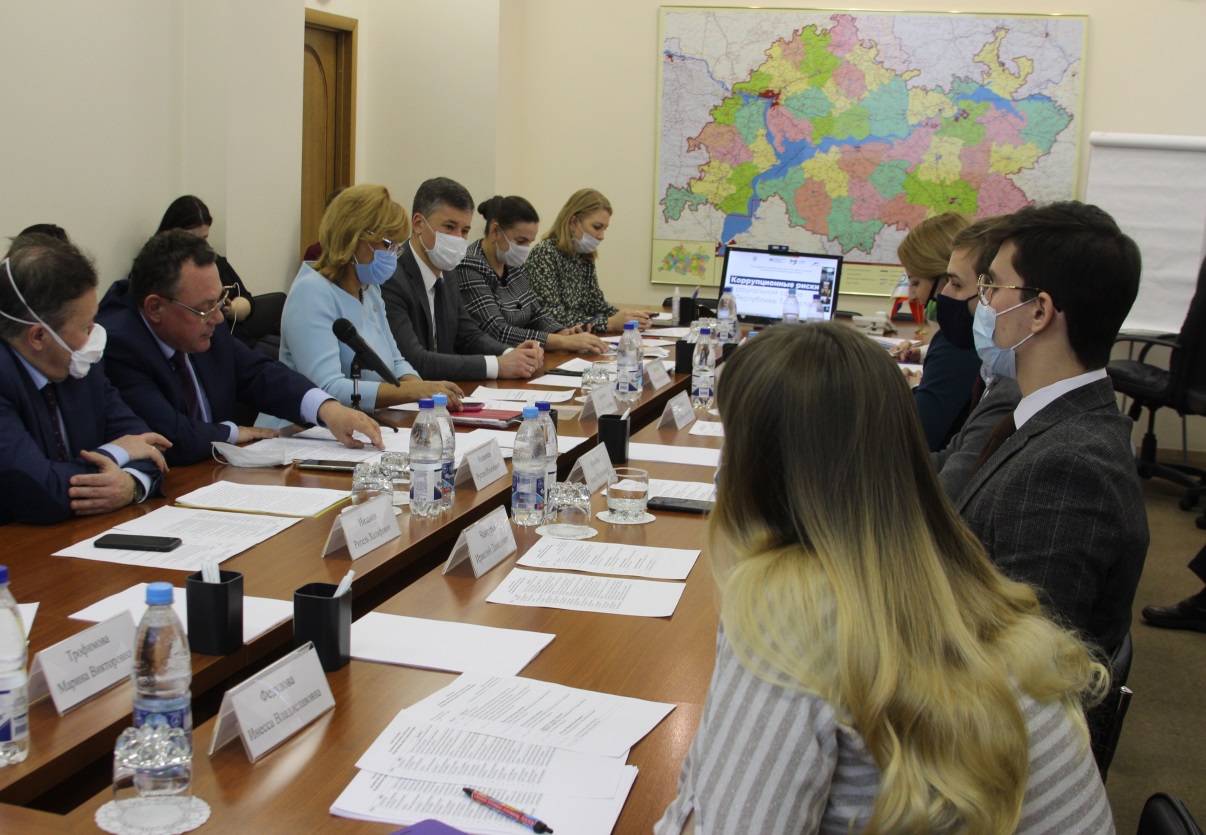 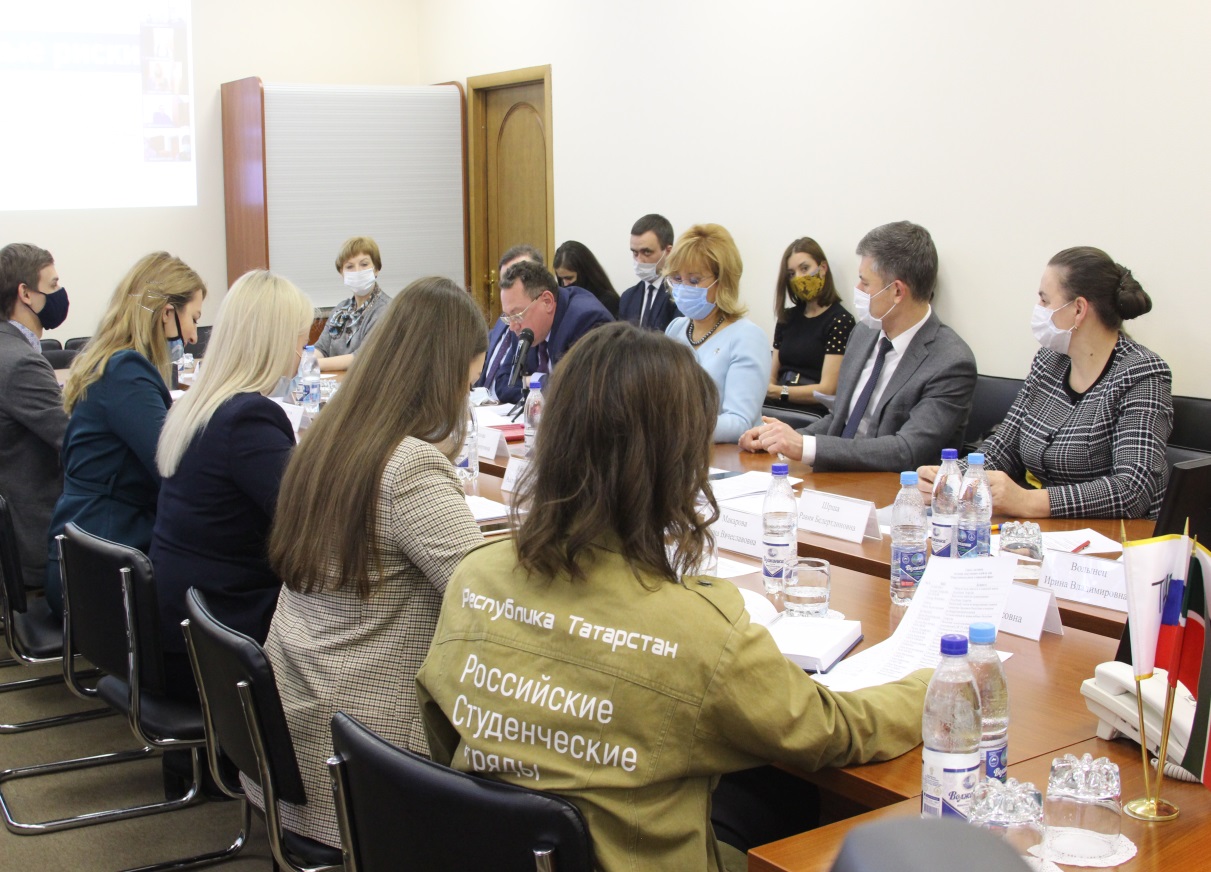 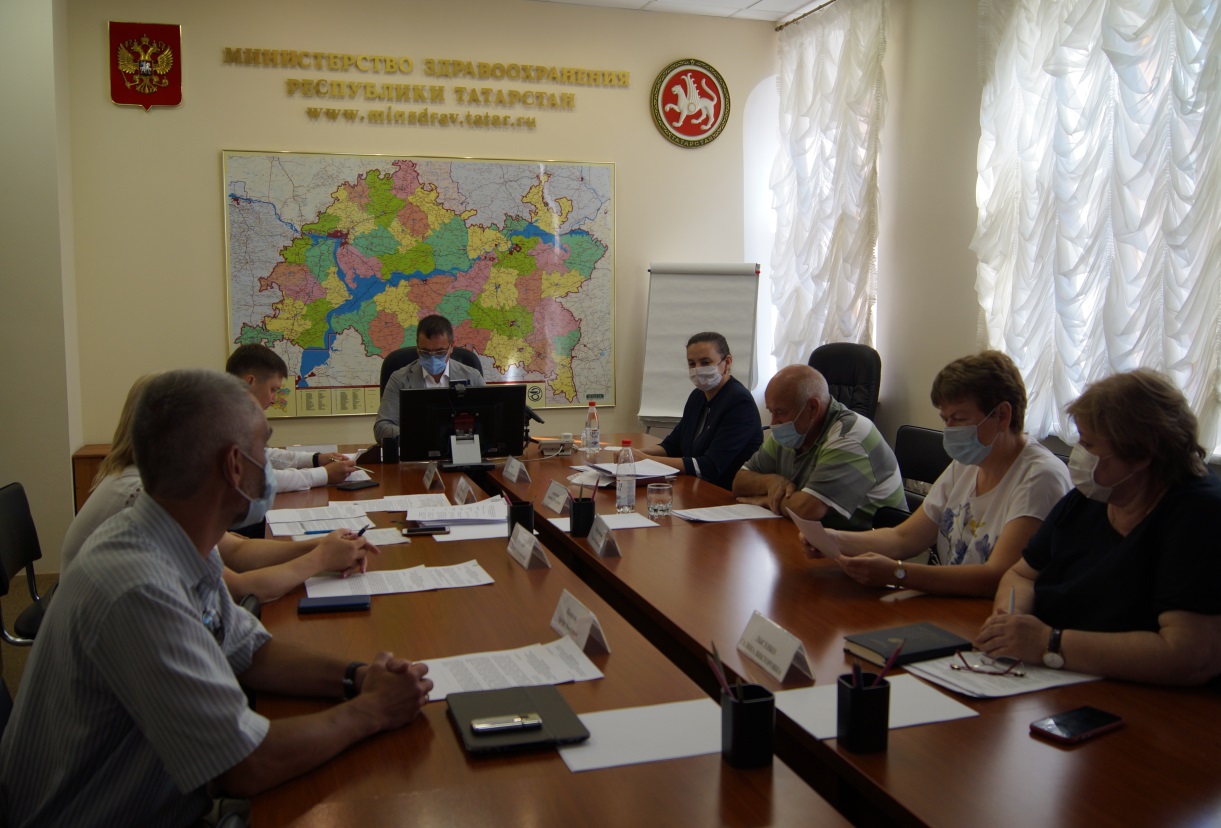 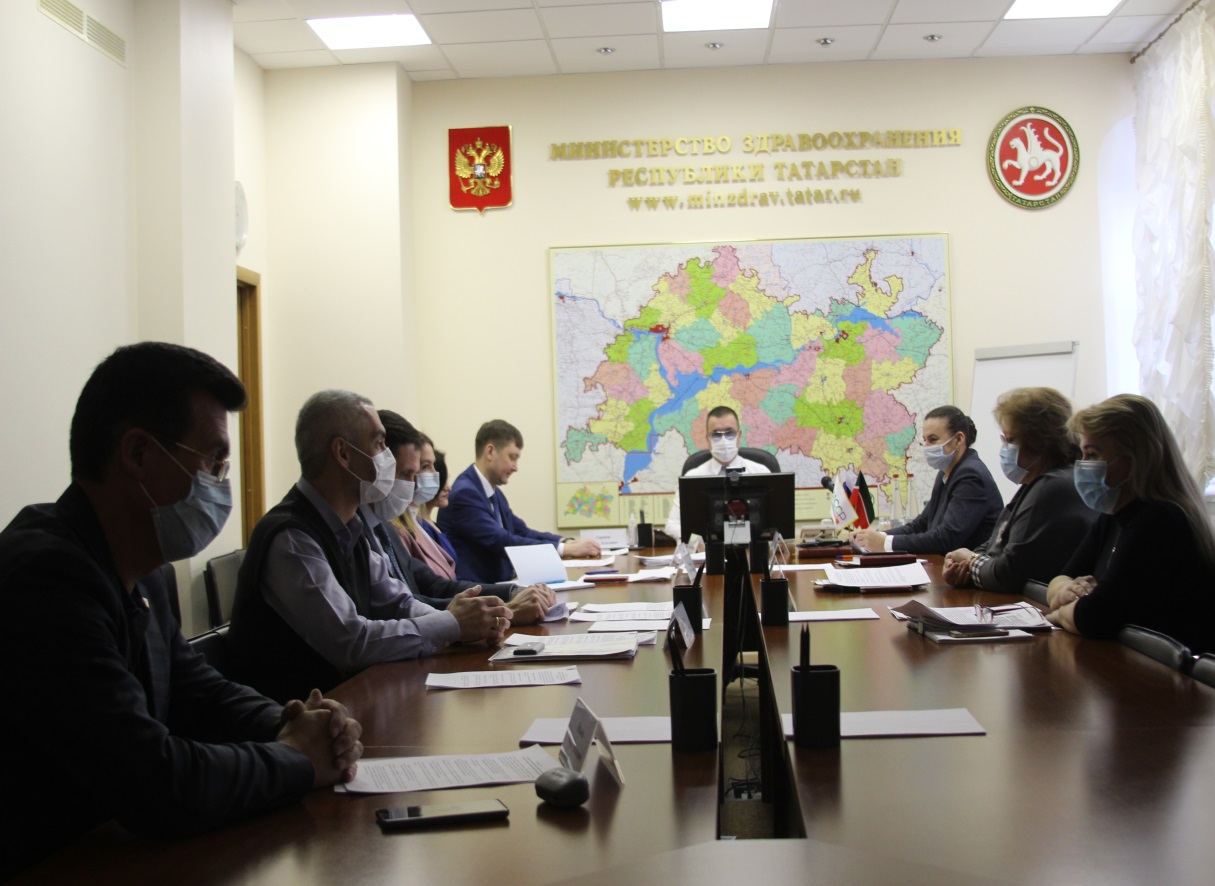 № п/пНаименование позиции2020 год1.Количество подведомственных учреждений1362.Количество сотрудников в учреждениях (в том числе руководители учреждений)726472.1из них подают сведения о доходах и расходах1363.Количество лиц, ответственных за профилактику коррупционных и иных правонарушений в учреждениях1584.Количество случаев уведомления (сообщения) о случае или возможности возникновения конфликта интересов1815.Количество случаев выявления конфликта интересов в учреждениях176.Количество сотрудников учреждений  (в том числе руководители учреждений), привлеченных к дисциплинарной ответственности за нарушение требований антикоррупционного законодательства 12 (11 работникам объявлено замечание, 1 работнику– выговор)7.Количество мероприятий антикоррупционной направленности, проведенных в учреждениях 5077.1.из них:7.1.1.семинары, лекции, совещания для сотрудников учреждений2887.1.2.разработка и распространение методических материалов667.1.3.антикоррупционные проверки127.1.4.оформление антикоррупционного стенда1007.1.5.иные меры 418.Количество материалов о деятельности учреждений по противодействию коррупции, опубликованных в средствах массовой информации 569.Количество актов, принятых в целях противодействия коррупции1969.1.из них:9.1.1.план антикоррупционной работы учреждений889.1.2.стандарт антикоррупционного поведения сотрудников учреждений519.1.3.иные акты5710.Количество антикоррупционных комиссий в учреждениях13811.Количество заседаний антикоррупционных комиссий в учреждениях292